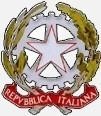 Ministero dell’Istruzione e del MeritoIstituto Comprensivo “Bagatti Valsecchi” di Varedo (MB)AL DIRIGENTE SCOLASTICODell’ I.C. “Bagatti Valsecchi” di VaredoDICHIARAZIONE INDIVIDUALE SULLE ATTIVITÀ E SUGLI IMPEGNI SVOLTI PER L’ACCESSO AL MIGLIORAMENTO DELL’OFFERTA FORMATIVA (MOF) ANNO SCOLASTICO ________/______Il/La sottoscritto/anato/a	ilProfilo professionale (1)in servizio nel plessoDICHIARAsotto la propria responsabilità, ai sensi della legge 15/1968 e DPR 445/2000, consapevole delle conseguenze penali derivanti da dichiarazioni mendaci, di aver svolto nell’ a.s. _______/_______ le seguenti attività in eccedenza ai normali obblighi di servizio:FONDO ISTITUTO INCARICHI SPECIFICI PREVISTI DALL’ART. 47 CCNL 24 LUGLIO 2003INCARICHI VALORIZZIONE DEL MERITOSPECIFICARE EVENTUALE MOTIVO DI MANCATO SVOLGIMENTODichiara di essere a conoscenza che:il compenso è stato definito in modo forfettario e sarà proporzionato ad eventuali periodi di assenza con riduzione di 1/10mo per ogni mese o periodi frazione superiore a 15 giorni.è fatta salva la clausola di salvaguardia finanziaria del Contratto di Istituto.I compensi saranno erogati direttamente dal MEF, come disposto dalla Legge n. 122 del 30 luglio 2010 che a decorrere dal 1° gennaio 2011 ha unificato il pagamento delle competenze fisse e delle competenze accessorie (c.d. CEDOLINO UNICO),(Data)(Luogo)(Firma digitale grafica)TIPO INCARICO(indicare incarico assegnato con nomina)SvoltaParzialm. SvoltaNon SvoltaIMPORTO(A CURA DELLA SEGRETERIA)TIPO INCARICO(indicare incarico assegnato con nomina)SvoltaParzialm. SvoltaNon SvoltaIMPORTO(A CURA DELLA SEGRETERIA)TIPO INCARICO(indicare incarico assegnato con nomina)SvoltaParzialm. SvoltaNon SvoltaIMPORTO(A CURA DELLA SEGRETERIA)